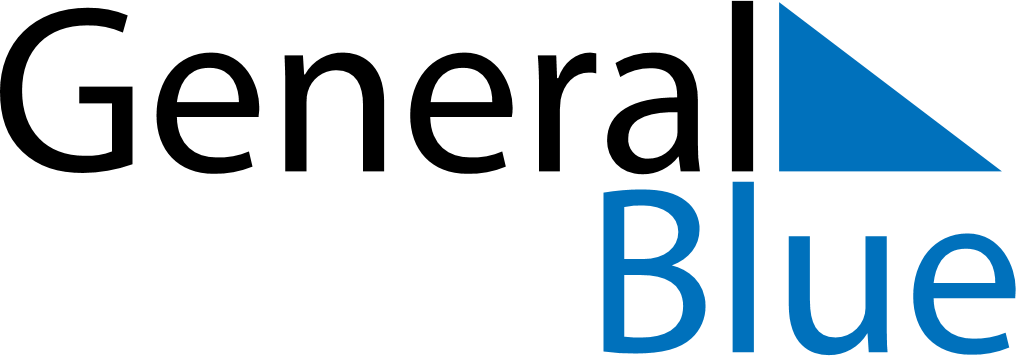 Quarter 1 of 2025United Arab EmiratesQuarter 1 of 2025United Arab EmiratesQuarter 1 of 2025United Arab EmiratesQuarter 1 of 2025United Arab EmiratesQuarter 1 of 2025United Arab EmiratesJanuary 2025January 2025January 2025January 2025January 2025January 2025January 2025MONTUEWEDTHUFRISATSUN12345678910111213141516171819202122232425262728293031February 2025February 2025February 2025February 2025February 2025February 2025February 2025MONTUEWEDTHUFRISATSUN12345678910111213141516171819202122232425262728March 2025March 2025March 2025March 2025March 2025March 2025March 2025MONTUEWEDTHUFRISATSUN12345678910111213141516171819202122232425262728293031Jan 1: New Year’s DayJan 27: Laylat al-Mi’rajMar 1: First day of RamadanMar 30: End of Ramadan (Eid al-Fitr)